Altmark-Portal www.altmark.de Vereinbarung zur Abbildung von touristischen Einträgen (Gastgeber, Kunst-, Kulturanbieter)Zwischen: 
Altmärkischer Regionalmarketing- und Tourismusverband (kurz ART)GeschäftsführerinCarla Reckling-KurzMarktstr. 1339590 TangermündeTel. 039322 - 7260 0Und: Name Ihres UnternehmensGeschäftsführerAnschriftHinweise: Der ART behält sich vor, inhaltliche Zuarbeiten sinngemäß zu kürzen. Mit der Übersendung der Angaben erklären Sie sich damit einverstanden, dass der ART diese sowie die mitgeschickten Bilddateien zur Veröffentlichung auf dem Portal www.altmark.de verwenden darf. Sie erklären damit weiter, dass Sie entweder Eigentümer des Materials sind oder Ihnen die Zustimmung zur Nutzung für die oben genannte Verwendung vorliegt. Weitergehend ist die Datenschutzerklärung zu beachten. Mit der gleichzeitigen Übernahme Ihrer Daten auf der Seite des Landes Sachsen-Anhalt www.naturfreude-erleben.de/de/ sowie auf www.outdooractive.com/de/ erhalten Sie eine kostenlose größere Reichweite Ihres Angebots (siehe dazu auch die Screenshots auf den folgenden Seiten). Daher stimmen Sie auch der Nutzung Ihres Bildmaterials mit einer Creative Commons Lizenz CC BY-SA bzw. CC BY-ND zu. Bitte beachten Sie auch die Datenschutzerklärung von outdooractive. Bedingungen:Teilnahmeberechtigt sind ausschließlich touristische Unternehmen/Institutionen, die in der Altmark liegen. Dieses Angebot ist zeitlich begrenzt: alle Einsendungen, die bis zum 01.06.2020 in der vom ART geforderten Form eingehen, werden für das Jahr 2020 kostenfrei auf der Plattform www.altmark.de eingepflegt. Gleichzeitig profitieren Sie von einer erhöhten Reichweite über die Platzierung Ihres Angebotes auf outdooractive und dem Portal Naturfreude-erleben.Die Zusendung der Daten erfolgt ausschließlich unterschrieben in digitaler Form über dieses Formular als Word-Dokument. Zusätzlich kann das ausgedruckte Formular per Post an den ART gesendet werden, falls eine digitale Unterschrift nicht möglich ist. Dies ersetzt allerdings nicht die Einsendung des Word-Dokuments. Der ART übersendet einen Link mit dem fertigen Eintrag an teilnehmende Unternehmen/Institutionen, danach ist maximal eine Korrekturstufe möglich._________________________		__________________________________________Ort, Datum				UnterschriftKontaktAltmärkischer Regionalmarketing- und TourismusverbandMarktstr. 1339590 TangermündeTel. 039322 - 7260 0tourismus@altmark.deEin Eintrag – mehrfache ReichweiteBeispiel Landhotel „Zum Pottkuchen“ in KalbeEintrag auf regionaler Ebene www.altmark.de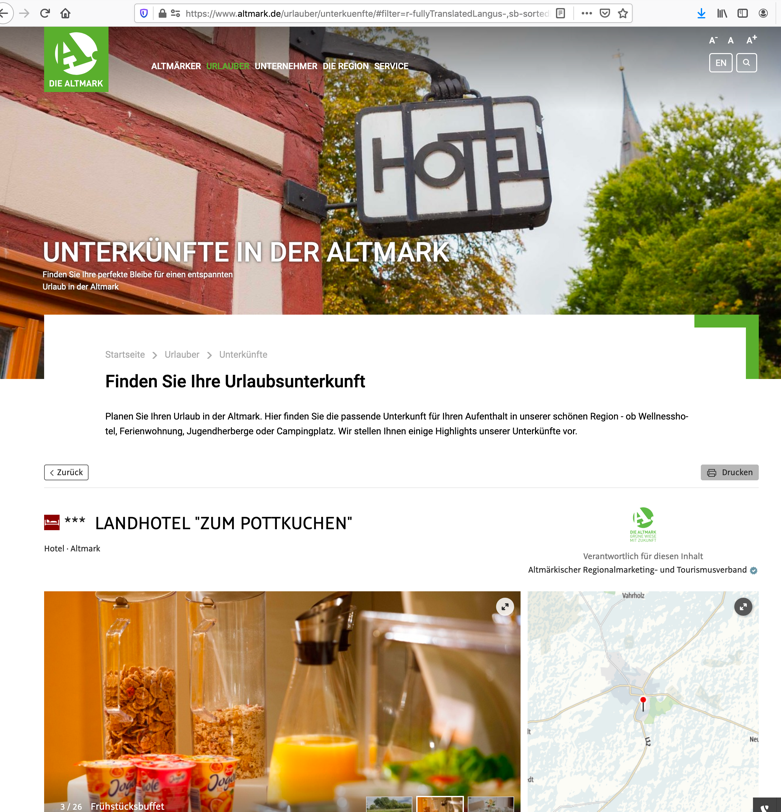 Eintrag auf Landesebene www.naturfreude-erleben.de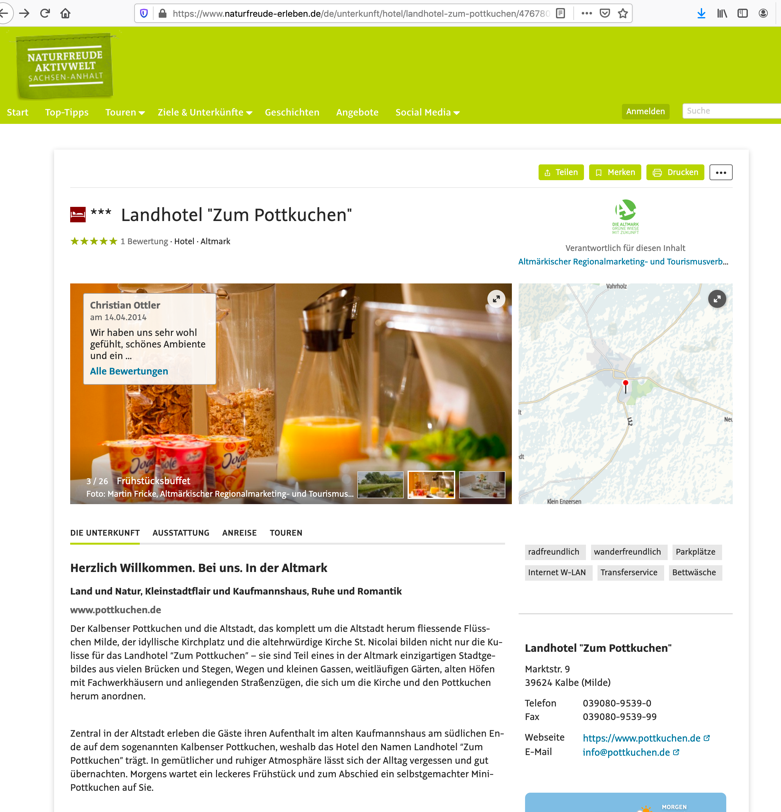 Eintrag auf europaweiter Plattform www.outdooractive.de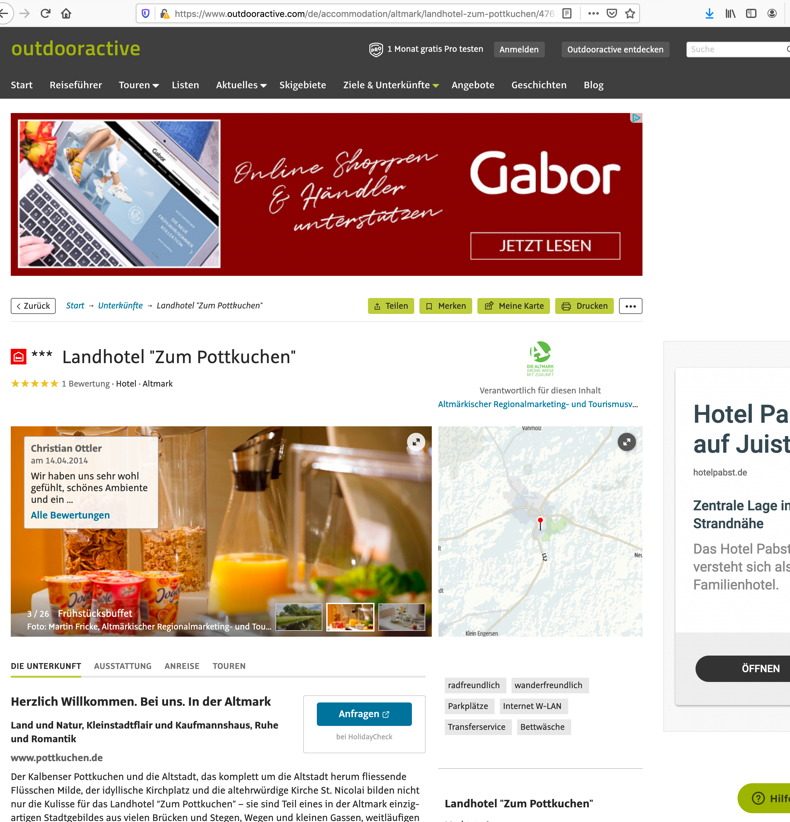 MediumAltmark-Portal www.altmark.deRubrik «Urlauber» 
www.altmark.de/urlauber/unterkuenfte/ 
(für Unterkünfte)oderwww.altmark.de/urlauber/erleben-entdecken/geniessen-sie-die-altmark/aufgetischt/ 
(für gastronomische Anbieter)Ziel-BranchenGastgeber, die eine Unterkunft oder eine gastronomische Einrichtung/Institution im touristischen Bereich in der Region Altmark habenKostenLt. Entgeltverordnung ab 01.01.2021 kostenpflichtig. Kosten freigestellt aufgrund der Corona-Krise bis zum 31.12.2020. Ab 01.01.2021 sprechen wir Sie dazu erneut an. Sollte keine Rückmeldung erfolgen, werden Sie automatisch aus dem System gelöscht.Ansprechpartner Inhaltliche Rückfragen:Ramona Wolf | Tel.: 039322-72 60 13 | E-Mail: tourismus@altmark.deTechnische Rückfragen: Charlotte Schulz | Tel.: 039322-72 60 11 | E-Mail: marketing@altmark.deEssen und TrinkenBitte klicken Sie auf das Feld „Wählen Sie ein Element aus.“, dann auf den kleine Pfeil rechts und wählen Sie dann die Kategorie, die zu Ihrem Unternehmen passt. UnterkünfteBitte klicken Sie auf das Feld „Wählen Sie ein Element aus.“, dann auf den kleine Pfeil rechts und wählen Sie dann die Kategorie, die zu Ihrem Unternehmen passt.Beschreibung Ihres Angebots (max. 1.000 Zeichen, Kürzungen durch ART vorbehalten)PreiseBilderMaximal fünf Bilder.
Wichtig: bitte übersenden Sie uns Ihre Bilder als einzelne Datei, z.B. .jpg oder .png, nicht in das Word-Dokument eingefügt und in einer ausreichend hohen Auflösung.Bildunterschriften und ©-Hinweis vermerken Sie bitte hier (Zuordnung nach Dateinamen). Sollten Sie keinen ©-Hinweis angeben, gehen wir davon aus, dass das Bild ohne ©-Angabe verwendet werden kann.KontaktdatenName des Unternehmens InhaberStraßeHausnummerPLZOrtTelefonFaxE-MailWebsiteBuchungslink Kontaktdaten Unternehmen 
(falls diese abweichen)StraßeHausnummerPLZOrtTelefonFaxE-MailWebsiteZusätzliche Einordnung(zutreffendes bitte durch Anklicken des Quadrats ankreuzen)Barrierefrei                    Familien                          Schlechtwettertipp       E-Bike-Ladestation        Öffentliche VerkehrsmittelAnfahrt /ParkenÖffnungszeitenInformationen zu Barrierefreiheit
(zutreffendes bitte durch Anklicken des Quadrats ankreuzen)Gehbehinderte und Rollstuhlfahrer          Hörbehinderte und Gehörlose                   Sehbehinderte und Blinde                          Kognitive Beeinträchtigung                        Zusätzliche Informationen